ОТЧЕТ о работе шахматного отделения.В вот сап создана группа для общения с учащимися и родителями, где размещается информация о проведении турниров с использованием шахматного сайта LICHESS.ORG. Положение турниров, жеребьевка, результат после каждого тура виден всем участникам группы. Таким образом, тренерами отделения проведены три турнира:  Приз весенних каникул 30.03 по 03.04, рапид- 04.04 и турнир по классическим шахматам Весеннее первенство 06.04 по 10.04.С13.04 начинается турнир Мемориал А.И. Кобозева среди школьников.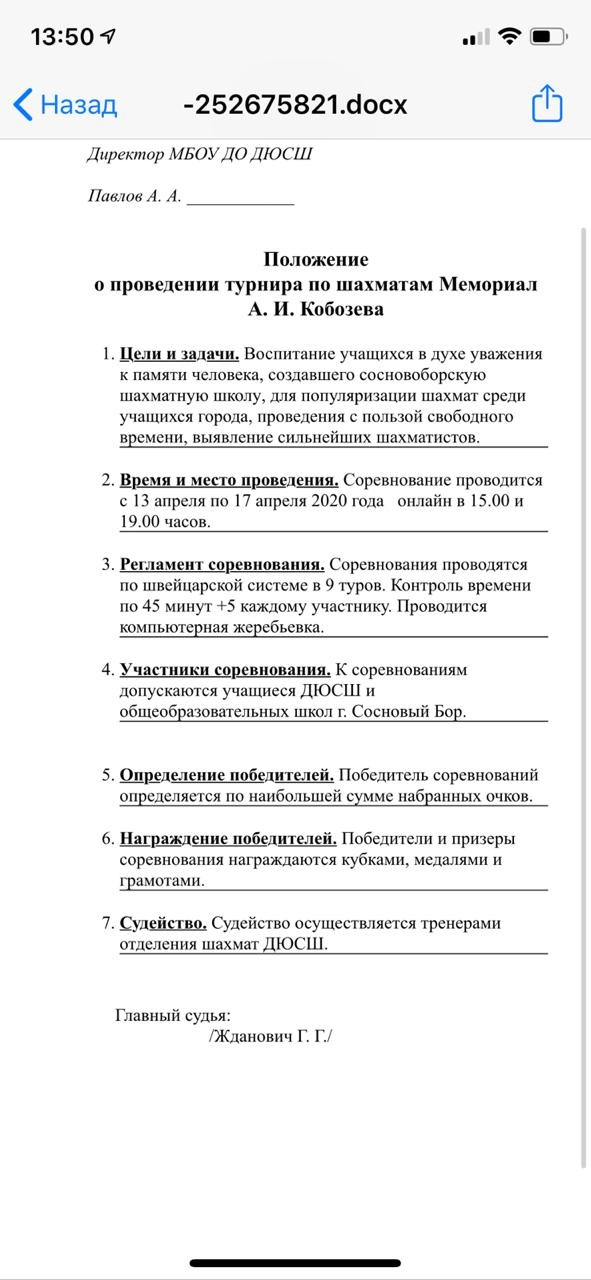 Информацию можно о турнирах можно также увидеть В/К  Белая ладья Сосновый Бор vk.com/sborchessУчащиеся нашего отделения активно участвуют в соревнованиях с шахматистами ЛО и других регионов. По окончании турнира тренеры имеют возможность разобрать партии своих учеников, найти и исправить ошибки. Турнир: https://lichess.org/tournament/46AS4Hnl  - Интернет-турнир по шахматам «Благотворительный турнир фонда «Волховский фронт»Соревнования проводились 11 апреля 2020 г. заочно на сайте lichess.org с 18-00 до 20-00 часов.2005 и моложе межклубный турнир    10+5 • Рапид • 1h 40Задания по темам теоретической части высылаются в виде диаграмм  по эл. почте , вот сап, выкладывается в группах. Обратная связь осуществляется по телефону, используется вот сап, скайп.Дети 2009 и мл, ВЛ межклубный межклубный турнир10+5 • Рапид • Рейтинговый • 1h 40m10 teams battle
23 часа назад144Дети 2009 и младше, ВЛ межклубный турнир10+5 • Рапид • Рейтинговый • 1h 40m10 teams battle
неделю назад171Дети 2009 и младше, ВЛ межклуб межклубный турнир10+5 • Рапид • Рейтинговый • 1h 40m10 teams battle
2 недели назад144Дети 2009 и младше, ВЛ межклубный турнир10+5 • Рапид • Рейтинговый • 1h 40m10 teams battle
2 недели назад131ДЕТИ ЛЕНОБЛ межклубный турнир10+5 • Рапид • Рейтинговый • 1h 40m8 teams battle
3 недели назад